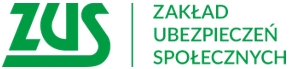 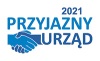 STAŻ ABSOLWENCKI W WYDZIALE OBSŁUGI KLIENTÓW I KORESPONDENCJIw Oddziale ZUS w Toruniu (1 osoba)Termin stażu absolwenckiego*: 3 miesiące (max. 480 h) między III- XII 2022 r.Termin, do którego należy składać CV, list motywacyjny i formularz aplikacyjny**: nabór ciągły od 21.03.2022 r. – 01.09.2022 r.Miejsce odbywania stażu: Oddział ZUS w Toruniu, ul. Mickiewicza 33-39Adres poczty elektronicznej: praktyki.torun@zus.plZakres zadań i czynności realizowanych w ramach stażu absolwenckiego:zapoznanie się ze strukturą organizacyjną Oddziału ZUS, Regulaminem Pracy Zakładu Ubezpieczeń Społecznych, przepisami dot. ochrony danych osobowych                  i informacji niejawnych, przepisami z zakresu bhp i ppoż. i innymi, które                             są niezbędne na stanowisku pracy,nabycie wiedzy nt. zadań wykonywanych przez Wydział Obsługi Klientów                            i Korespondencji,porządkowanie korespondencji wpływającej do ZUS oraz jej przydzielanie                         do właściwych komórek,rejestracja korespondencji w aplikacjach dedykowanych,obsługa klientów zgłaszających się na Informację Ogólną,obsługa poczty elektronicznej Microsoft Outlook, MS Office (Word, Excel).Od wybranej osoby oczekujemy: ukończenia co najmniej gimnazjum lub ośmioletniej szkoły podstawowej, preferowane ukończenie lub kontynuacja nauki na studiach wyższych                               (staż absolwencki może odbyć osoba, która w dniu rozpoczęcia stażu nie ukończyła 30. roku życia),polisy ubezpieczenia następstw nieszczęśliwych wypadków NNW (w okresie stażu),umiejętności obsługi komputera i pakietu Office (Word, Excel),umiejętności obsługi urządzeń biurowych,umiejętności organizacyjnych,komunikatywności, rzetelności i terminowości.*osoby zainteresowane odbyciem stażu absolwenckiego składają następujące dokumenty: 1. FORMULARZ APLIKACYJNY DOTYCZĄCY STAŻU ABSOLWENCKIEGO W ZUS, 2. CV 3. list motywacyjny, 4. klauzulę RODOJeśli jesteś osobą:odpowiedzialną i rzetelną i terminową,która chce rozwijać się zawodowoktóra potrafi współpracować w zespole.zapraszamy Cię do aplikowania na staż w ZUS.W zamian oferujemy: doświadczenie w pracy w jednej z największych instytucji finansowych w Polsce, posiadającej jednostki w całej Polsce, realizującej zadania ważne z punktu widzenia polityki państwa i zatrudniającej fachowców w różnorodnych dziedzinach,świadczenie pieniężne,wsparcie opiekuna w trakcie stażu,zaświadczenie o odbyciu stażu absolwenckiego. Możliwe do nabycia umiejętności oraz wiedza:nabycie wiedzy nt. zadań wykonywanych przez Wydział Obsługi Klientów                            i Korespondencji,nabycie umiejętności miękkich takich jak: komunikacja, umiejętność pracy                             w zespole, organizacja pracy własnej.Warunki pracy:ZUS jest miejscem przyjaznym dla osób z niepełnosprawnościami. Stwarza niepełnosprawnym optymalne środowisko pracy, uwzględniając ich potrzeby.Wyposażenie stanowiska pracy: sprzęt komputerowy i sprzęt biurowy.Warunki wykonywania pracy:spełniają warunki określone wymogami bhp i ppoż.,polegają na obsłudze komputera powyżej 4 godzin na dobę,konieczność poruszania się po całym obiekcie,budynek IV-piętrowy z windą oraz pomieszczeniami sanitarnymi dostosowanymi do potrzeb osób niepełnosprawnych,stanowisko pracy zlokalizowane w pomieszczeniu biurowym na parterze/piętrze, wejście do budynku jest zorganizowane z poziomu chodnika,drzwi przy wejściu do budynku otwierają się automatycznie,w bezpośrednim sąsiedztwie wejścia do budynku znajdują  się miejsca parkingowe dla osób z niepełnosprawnościami.* formularz aplikacyjny znajduje się na stronie internetowej ZUS https://www.zus.pl/o-zus/praca-w-zus/praktyki-i-staze** klauzula RODO dla kandydatów na stażystów w Zakładzie Ubezpieczeń Społecznych znajduje się na stronie internetowej ZUS https://www.zus.pl/o-zus/praca-w-zus/klauzula-rodo-dla-praktykantow-i-stazystow